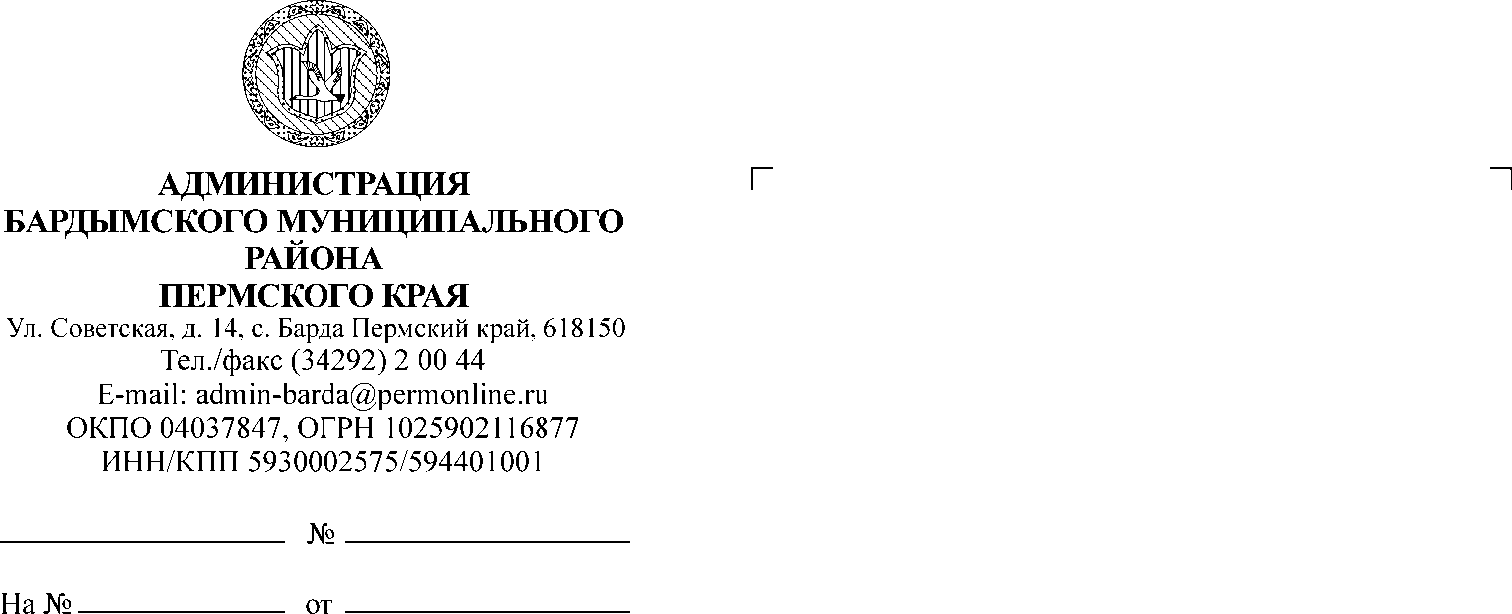 ДУМА БАРДЫМСКОГО МУНИЦИПАЛЬНОГО ОКРУГАПЕРМСКОГО КРАЯДВЕНАДЦАТОЕ ЗАСЕДАНИЕРЕШЕНИЕО принятии к рассмотрению проекта отчета об исполнении бюджета Бичуринского сельского поселения за 2020 год и назначении публичных слушанийВ соответствии со статьей 16 Федерального закона от 06.10 2003 г.              № 131-ФЗ «Об общих принципах организации местного самоуправления в Российской Федерации», Уставом Бардымского муниципального округа и статьей 34 Положения о бюджетном процессе в Бичуринском сельском поселении, утвержденного решением Совета депутатов Бичуринского сельского поселения от 21.11.2016 г. № 93 а, Дума Бардымского муниципального округаРЕШАЕТ:1. Принять к рассмотрению проект решения Думы Бардымского муниципального округа «Об утверждении отчета об исполнении бюджета Бичуринского сельского поселения за 2020 год».2. Назначить публичные слушания по проекту решения Думы Бардымского муниципального округа «Об утверждении отчета об исполнении бюджета Бичуринского сельского поселения за 2020 год» на 06.05.2021 в 10:40 в зале заседания администрации Бардымского муниципального округа. 3. Создать организационный комитет по проведению публичных слушаний в количестве 5 человек в составе:      1) Мукаева Р.Р., депутата Думы Бардымского муниципального округа, председателя постоянной комиссии по бюджету, налоговой политике и финансам;      2)  Уразаева М.М., депутата Думы Бардымского муниципального округа;      3) Туйгильдина И.С., заместителя главы администрации Бардымского муниципального округа по экономическому  развитию;      4) Сакаева А.Г., начальника Управления финансов администрации Бардымского муниципального округа;      5) Зайникаевой Г.И., консультанта Управления дел администрации Бардымского муниципального округа.      4. Все замечания и предложения по предлагаемой теме публичных слушаний направить в Думу Бардымского муниципального округа в срок до 12:00 часов до 04.05.2021 по адресу: Пермский край, с.Барда, ул. Советская, д. 14,     кабинет 25, 26, телефон 2 22 88, 2 06 43, на адрес электронной почты: zemsk-barda@mail.ru. 5. Опубликовать настоящее решение в газете «Тан» («Рассвет») и разместить на официальном сайте Бардымского муниципального округа Пермского края барда.рф.6. Контроль исполнения настоящего решения возложить на председателя постоянной комиссии по бюджету, налоговой политике и финансам Мукаева Р.Р.Председатель Думы Бардымского муниципального округа			                            И.Р. ВахитовГлава муниципального округа –глава администрации Бардымскогомуниципального округа				                                    Х.Г. Алапанов22.04.2021ДУМА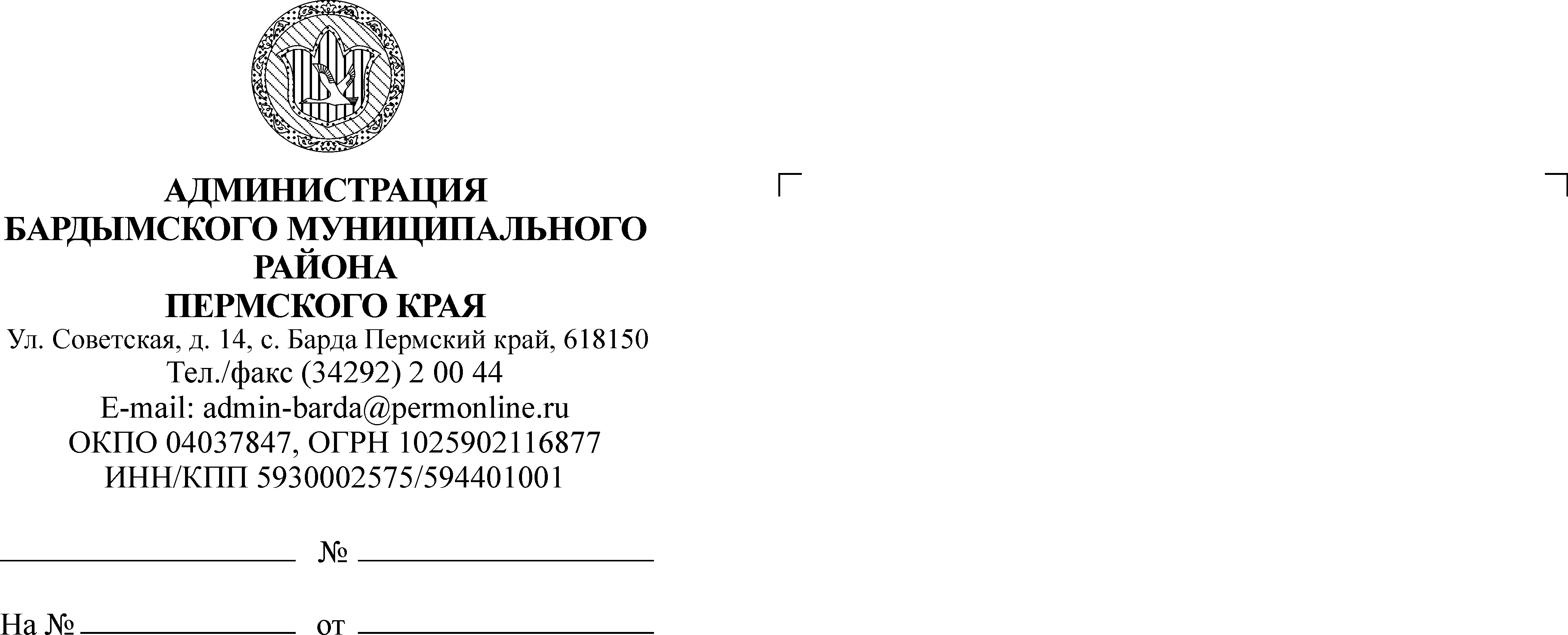 БАРДЫМСКОГО МУНИЦИПАЛЬНОГО ОКРУГАПЕРМСКОГО КРАЯ_____________ЗАСЕДАНИЕРЕШЕНИЕ                                                                                       № Об утверждении годового отчета об исполнении бюджета и дорожногофонда Бичуринского сельского поселения за 2020 годВ соответствии со ст. 264.2 Бюджетного Кодекса Российской Федерации и Положением о бюджетном процессе в Бичуринском сельском поселении, утвержденного решением Совета депутатов Бичуринского сельского поселения от 21.11.2016г.  № 93а,  Дума Бардымского муниципального округа РЕШАЕТ:1.	Утвердить годовой отчет об исполнении бюджета и дорожного фонда Бичуринского сельского поселения за 2020 год по доходам в сумме 9691,7 тыс.руб., по расходам в сумме 9446,9 тыс.руб. с профицитом бюджета Бичуринского сельского поселения в сумме 244,8 тыс.руб., и со следующими показателями:1)	доходов бюджета Бичуринского сельского поселения за 2020 год  по кодам классификации доходов бюджетов согласно приложению 1 к настоящему решению;2)	расходов  бюджета Бичуринского сельского поселения за 2020 год по разделам, подразделам, целевым статьям и видам расходов классификации расходов бюджетов согласно приложению 2 к настоящему решению; 3)	расходов  бюджета Бичуринского сельского поселения за 2020 год по ведомственной структуре расходов бюджета согласно приложению 3 к настоящему решению; 4)	источников финансирования дефицита бюджета Бичуринского сельского поселения за 2020 год по кодам классификации источников финансирования дефицитов бюджетов согласно приложению 4 к настоящему решению;5)	расходы бюджета Бичуринского сельского поселения за 2020 год по  целевым статьям (муниципальным программам и непрограммным направлениям)  классификации расходов бюджетов согласно приложению 5 к настоящему решению;6)	отчет об исполнении бюджетных ассигнований Дорожного фонда Бичуринского сельского поселения  за 2020 год согласно приложению 6 к настоящему решению;7)	отчет об использовании бюджетных ассигнований резервного фонда Бичуринского сельского поселения за 2020 год согласно приложению 7 к настоящему решению.2. Опубликовать настоящее решение в газете «Тан» («Рассвет») и разместить на официальном сайте Бардымского муниципального округа Пермского края барда.рф.3. Контроль исполнения настоящего решения возложить на председателя постоянной комиссии по бюджету, налоговой политике и финансам Мукаева Р.Р.Председатель ДумыБардымского муниципального округа                                                       И.Р.Вахитов                                    Глава муниципального округа-	глава администрации Бардымскогомуниципального округа                                                                            Х.Г.Алапанов                                                                                            Приложение 1                                                                                       к решению Думы                                                                                       Бардымского муниципального округа                                                                                          от    №  Отчет об исполнении бюджета Бичуринского сельского поселения по доходам за 2020 год                                                                                                      Приложение 2                                                                                                      к решению Думы                                                                                                      Бардымского муниципального округа                                                                                                         от   №  Расходы бюджета Бичуринского сельского поселения за 2020 год по разделам, подразделам, целевым статьям и видам расходов классификации расходов бюджетов, тыс. рублей                                                                                                Приложение 3                                                                                            к решению Думы                                                                                            Бардымского муниципального округа                                                                                           от   №  Расходы бюджета Бичуринского сельского поселения за 2020 год по ведомственной структуре расходов бюджета, тыс. рублей  Приложение 4                                                                                                      к решению Думы                                                                                                      Бардымского муниципального округа                                                                                                         от   №    Источники финансирования дефицита бюджета Бичуринского сельского поселения за 2020 год по кодам классификации источников финансирования дефицитов бюджетов                                                                                          Приложение 5                                                                                          к решению Думы                                                                                          Бардымского муниципального округа                                                                                          от   №  Расходы бюджета Бичуринского сельского поселения за 2020 год по  целевым статьям (муниципальным программам и непрограммным направлениям) в классификации расходов бюджетов, тыс. рублей                                                                                         Приложение 6                                                                                         к решению Думы                                                                                         Бардымского муниципального округа                                                                                         от   №                                                                                            Приложение 7                                                                                          к решению Думы                                                                                          Бардымского муниципального округа                                                                                          от   №  Отчет об использовании  бюджетных ассигнований резервного фонда Администрации Бичуринского сельского поселения за 2020 год21.04.2021                       № 194Наименование показателяКод дохода по бюджетной классификацииУтвержденные бюджетные назначенияИсполненоОткл.% исп.Доходы бюджета - ВсегоХ9 598,79 691,792,9101,0          в том числе:НАЛОГОВЫЕ И НЕНАЛОГОВЫЕ ДОХОДЫ000 1 00 00000 00 0000 0002 587,82 681,994,1103,6НАЛОГИ НА ПРИБЫЛЬ, ДОХОДЫ000 1 01 00000 00 0000 00022,039,617,6179,8Налог на доходы физических лиц000 101 02010 01 0000 11022,038,416,4174,6Налог на доходы физических лиц с доходов, полученных от осуществления деятельности физическими лицами, зарегистрированными в качестве индивидуальных предпринимателей, нотариусов, занимающихся частной практикой, адвокатов, учредивших адвокатские кабинеты, и других лиц, занимающихся частной практикой в соответствии со статьей 227 Налогового кодекса Российской Федерации (сумма платежа (перерасчеты, недоимка и задолженность по соответствующему платежу, в том числе по отмененному)000 101 02020 01 0000 1100,90,9Налог на доходы физических лиц с доходов, полученных физическими лицами в соответствии со статьей 228 Налогового кодекса Российской Федерации (сумма платежа (перерасчеты, недоимка и задолженность по соответствующему платежу, в том числе по отмененному)000 101 02030 01 0000 1100,20,2НАЛОГИ НА ТОВАРЫ (РАБОТЫ, УСЛУГИ), РЕАЛИЗУЕМЫЕ НА ТЕРРИТОРИИ РОССИЙСКОЙ ФЕДЕРАЦИИ000 1 03 00000 00 0000 0001 483,01 523,540,5102,7Акцизы по подакцизным товарам (продукции), производимым на территории Российской Федерации000 1 03 02000 01 0000 1101 483,01 523,540,5102,7Доходы от уплаты акцизов на дизельное топливо, подлежащие распределению между бюджетами субъектов Российской Федерации и местными бюджетами с учетом установленных дифференцированных нормативов отчислений в местные бюджеты (по нормативам, установленным Федеральным законом о федеральном бюджете в целях формирования дорожных фондов субъектов Российской Федерации)000 103 02231 01 0000 110556,0702,7146,7126,4Доходы от уплаты акцизов на моторные масла для дизельных и (или) карбюраторных (инжекторных) двигателей, подлежащие распределению между бюджетами субъектов Российской Федерации и местными бюджетами с учетом установленных дифференцированных нормативов отчислений в местные бюджеты (по нормативам, установленным Федеральным законом о федеральном бюджете в целях формирования дорожных фондов субъектов Российской Федерации)000 103 02241 01 0000 1104,05,01,0125,7Доходы от уплаты акцизов на автомобильный бензин, подлежащие распределению между бюджетами субъектов Российской Федерации и местными бюджетами с учетом установленных дифференцированных нормативов отчислений в местные бюджеты (по нормативам, установленным Федеральным законом о федеральном бюджете в целях формирования дорожных фондов субъектов Российской Федерации)000 103 02251 01 0000 110998,0945,3-52,794,7Доходы от уплаты акцизов на прямогонный бензин, подлежащие распределению между бюджетами субъектов Российской Федерации и местными бюджетами с учетом установленных дифференцированных нормативов отчислений в местные бюджеты (по нормативам, установленным Федеральным законом о федеральном бюджете в целях формирования дорожных фондов субъектов Российской Федерации)000 103 02261 01 0000 110-75,0-129,5-54,5172,7НАЛОГИ НА СОВОКУПНЫЙ ДОХОД000 1 05 00000 00 0000 000136,8130,8-6,095,6Единый сельскохозяйственный налог (сумма платежа (перерасчеты, недоимка и задолженность по соответствующему платежу, в том числе по отмененному)000 105 03010 01 0000 110136,8130,8-6,095,6НАЛОГИ НА ИМУЩЕСТВО000 1 06 00000 00 0000 000936,0983,947,9105,1Налог на имущество физических лиц000 106 01000 00 0000 110102,0131,529,5129,0Налог на имущество физических лиц, взимаемый по ставкам, применяемым к объектам налогообложения, расположенным в границах сельских поселений (сумма платежа (перерасчеты, недоимка и задолженность по соответствующему платежу, в том числе по отмененному)000 106 01030 10 0000 110102,0131,529,5129,0Земельный налог000 106 06000 00 0000 110834,0852,418,4102,2Земельный налог с организаций, обладающих земельным участком, расположенным в границах сельских поселений (сумма платежа (перерасчеты, недоимка и задолженность по соответствующему платежу, в том числе по отмененному)000 106 06033 10 1000 110430,0631,2201,2146,8Земельный налог с физических лиц, обладающих земельным участком, расположенным в границах сельских поселений (сумма платежа (перерасчеты, недоимка и задолженность по соответствующему платежу, в том числе по отмененному)000 106 06043 10 1000 110404,0221,2-182,854,7ДОХОДЫ ОТ ИСПОЛЬЗОВАНИЯ ИМУЩЕСТВА, НАХОДЯЩЕГОСЯ В ГОСУДАРСТВЕННОЙ И МУНИЦИПАЛЬНОЙ СОБСТВЕННОСТИ000 1 11 00000 00 0000 0004,04,00,0100,3Доходы от сдачи в аренду имущества, составляющего казну сельских поселений (за исключением земельных участков)000 111 05075 10 0000 1204,04,00,0100,3ДОХОДЫ ОТ ОКАЗАНИЯ ПЛАТНЫХ УСЛУГ И КОМПЕНСАЦИИ ЗАТРАТ ГОСУДАРСТВА000 1 13 00000 00 0000 0006,00,0-6,00,0Доходы, поступающие в порядке возмещения расходов, понесенных в связи с эксплуатацией имущества сельских поселений000 113 02065 10 0000 1306,0-6,00,0БЕЗВОЗМЕЗДНЫЕ ПОСТУПЛЕНИЯ000 2 00 00000 00 0000 0007 010,97 009,8-1,1100,0БЕЗВОЗМЕЗДНЫЕ ПОСТУПЛЕНИЯ ОТ ДРУГИХ БЮДЖЕТОВ БЮДЖЕТНОЙ СИСТЕМЫ РОССИЙСКОЙ ФЕДЕРАЦИИ000 2 02 00000 00 0000 0006 965,56 964,4-1,1100,0Дотации бюджетам бюджетной системы Российской Федерации000 2 02 10000 00 0000 1506 349,56 349,50,0100,0Дотации бюджетам сельских поселений на выравнивание бюджетной обеспеченности из бюджетов муниципальных районов000 202 16001 10 0000 1505 692,35 692,30,0100,0Прочие дотации бюджетам сельских поселений000 202 19999 10 0000 150657,2657,20,0100,0Субсидии бюджетам бюджетной системы Российской Федерации (межбюджетные субсидии)000 2 02 20000 00 0000 150511,0511,00,0100,0Субсидия на поддержку отрасли культуры000 202 25519 10 0000 150100,0100,00,0100,0Прочие субсидии бюджетам сельских поселений000 202 29999 10 0000 150411,0411,00,0100,0Субвенции бюджетам бюджетной системы Российской Федерации000 2 02 30000 00 0000 150105,0103,9-1,198,9Субвенции бюджетам сельских поселений на выполнение передаваемых полномочий субъектов Российской Федерации000 202 30024 10 0000 1505,85,1-0,787,9Субвенции бюджетам сельских поселений на осуществление первичного воинского учета на территориях , где отсутствуют военные комиссариаты000 202 35118 10 0000 15099,298,8-0,499,6ПРОЧИЕ БЕЗВОЗМЕЗДНЫЕ ПОСТУПЛЕНИЯ000 207 00000 00 0000 00045,445,40,0100,0Безвозмездные поступления от физических и юридических лиц на финансовое обеспечение дорожной деятельности, в том числе добровольных пожертвований, в отношении автомобильных дорог общего пользования местного значения сельских поселений000 207 05030 10 0000 15045,445,40,0100,0Итого9 598,79 691,792,9101,0РазделПодразделКЦСРНаименование КЦСРУточн. планФактОткл.% исп.01Общегосударственные вопросы1 899,01 894,64,499,80102Функционирование высшего должностного лица органа местного самоуправления643,9643,90,0100,001029910100010Глава сельского поселения643,9643,90,0100,00104Функционирование высших исполнительных органов государственной власти субъектов РФ, местных Администрации708,9704,54,499,40104995012П040Составление протоколов об административных правонарушениях0,70,00,70,001049960100040Обеспечение выполнения функций органов местного самоуправления708,2704,53,799,50113Другие общегосударственные вопросы546,2546,20,0100,001139960100050Иные межбюджетные трансферты469,0469,00,0100,00113996012P210Мероприятия по формированию эффективной структуры Бичуринского сельского поселения77,277,20,0100,002Национальная оборона99,298,80,499,60203Мобилизационная и вневойсковая подготовка99,298,80,499,602039950151180Осуществление полномочий по воинскому учету на территориях, где отсутствуют военные комиссариаты99,298,80,499,603Национальная безопасность и правоохранительная деятельность1 008,2986,421,897,80310Обеспечение пожарной безопасности1 008,2986,421,897,803109940100030Обеспечение деятельности пожарной безопасности1 008,2986,421,897,804Национальная экономика1 834,61 452,7381,979,20409Дорожное хозяйство (дорожный фонд)1 484,61 107,2377,474,604090610110010Содержание автомобильных дорог общего пользования1 414,71 037,4377,373,3040906101ST040Проектирование, строительство (реконструкция), капитальный ремонт и ремонт автомобильных дорог общего пользования местного значения, находящихся на территории Пермского края69,969,90,0100,00412Другие вопросы в области национальной экономики350,0345,54,598,704129960100060Выполнение других обязательств органами местного самоуправления350,0345,54,598,705Жилищно-коммунальное хозяйство1 783,61 769,514,199,20503Благоустройство1 783,61 769,514,199,205031500110010Мероприятия по благоустройству1 326,11 312,014,198,905031500110040Мероприятия по реализации программы "Благоустройство территории и охрана окружающей среды"0,80,80,0100,0050315001SP080Софинансирование проектов инициативного бюджетирования456,7456,70,0100,008Культура и кинематография3 239,83 239,80,0100,00801Культура3 239,83 239,80,0100,008010310110010Предоставление муниципальных услуг культурно-досуговому комплексу2 864,02 864,00,0100,0080103101L5190Субсидия на поддержку отрасли культуры (Государственная поддержка лучших сельских учреждений культуры)100,0100,00,0100,008010320110010Предоставление муниципальных услуг по библиотечному обслуживанию населения275,8275,80,0100,009Здравоохранение5,15,10,0100,00907Санитарно-эпидемиологическое благополучие5,15,10,0100,00907995012У090Исполнение государственных полномочий по организации проведения мероприятий по отлову безнадзорных животных, их транспортировке, учету, регистрации, содержанию лечению, кастрации (стерилизации), эвтаназии и утилизации4,84,80,0100,00907995012У100Администрирование государственных полномочий по организации проведения мероприятий по отлову безнадзорных животных, их транспортировке, учету, регистрации, содержанию лечению, кастрации (стерилизации), эвтаназии и утилизации0,30,30,0100,0ИтогоИтогоИтогоИтого9 869,69 446,9422,795,7КВСРРазделПодразделКЦСРНаименование КЦСРУточн. планФактОткл.% исп.71301Общегосударственные вопросы1 899,01 894,64,499,87130102Функционирование высшего должностного лица органа местного самоуправления643,9643,90,0100,071301029910100010Глава сельского поселения643,9643,90,0100,07130104Функционирование высших исполнительных органов государственной власти субъектов РФ, местных Администрации708,9704,54,499,47130104995012П040Составление протоколов об административных правонарушениях0,70,00,70,071301049960100040Обеспечение выполнения функций органов местного самоуправления708,2704,53,799,57130113Другие общегосударственные вопросы546,2546,20,0100,071301139960100050Иные межбюджетные трансферты469,0469,00,0100,07130113996012P210Мероприятия по формированию эффективной структуры Бичуринского сельского поселения77,277,20,0100,071302Национальная оборона99,298,80,499,67130203Мобилизационная и вневойсковая подготовка99,298,80,499,671302039950151180Осуществление полномочий по воинскому учету на территориях, где отсутствуют военные комиссариаты99,298,80,499,671303Национальная безопасность и правоохранительная деятельность1 008,2986,421,897,87130310Обеспечение пожарной безопасности1 008,2986,421,897,871303109940100030Обеспечение деятельности пожарной безопасности1 008,2986,421,897,871304Национальная экономика1 834,61 452,7381,979,27130409Дорожное хозяйство (дорожный фонд)1 484,61 107,2377,474,671304090610110010Содержание автомобильных дорог общего пользования1 414,71 037,4377,373,3713040906101ST040Проектирование, строительство (реконструкция), капитальный ремонт и ремонт автомобильных дорог общего пользования местного значения, находящихся на территории Пермского края69,969,90,0100,07130412Другие вопросы в области национальной экономики350,0345,54,598,771304129960100060Выполнение других обязательств органами местного самоуправления350,0345,54,598,771305Жилищно-коммунальное хозяйство1 783,61 769,514,199,27130503Благоустройство1 783,61 769,514,199,271305031500110010Мероприятия по благоустройству1 326,11 312,014,198,971305031500110040Мероприятия по реализации программы "Благоустройство территории и охрана окружающей среды"0,80,80,0100,0713050315001SP080Софинансирование проектов инициативного бюджетирования456,7456,70,0100,071308Культура и кинематография3 239,83 239,80,0100,07130801Культура3 239,83 239,80,0100,071308010310110010Предоставление муниципальных услуг культурно-досуговому комплексу2 864,02 864,00,0100,0713080103101L5190Субсидия на поддержку отрасли культуры (Государственная поддержка лучших сельских учреждений культуры)100,0100,00,0100,071308010320110010Предоставление муниципальных услуг по библиотечному обслуживанию населения275,8275,80,0100,071309Здравоохранение5,15,10,0100,07130907Санитарно-эпидемиологическое благополучие5,15,10,0100,07130907995012У090Исполнение государственных полномочий по организации проведения мероприятий по отлову безнадзорных животных, их транспортировке, учету, регистрации, содержанию лечению, кастрации (стерилизации), эвтаназии и утилизации4,84,80,0100,07130907995012У100Администрирование государственных полномочий по организации проведения мероприятий по отлову безнадзорных животных, их транспортировке, учету, регистрации, содержанию лечению, кастрации (стерилизации), эвтаназии и утилизации0,30,30,0100,0ИтогоИтогоИтогоИтогоИтого9 869,69 446,9422,795,7Код классификации источников финансирования дефицита бюджетаНаименование показателяИсполнено(тыс.руб.)01 05 00 00 00 0000 000Изменение остатков средств на счетах по учету средств бюджета-244,8КЦСРНаименование расходовПланФактОткл.% исп.0300000000МП "Развитие культуры"3 239,83 239,80,0100,0%0310000000Подпрограмма "Культурно-досуговый комплекс" муниципальной программы "Развитие культуры"2 964,02 964,00,0100,0%0310100000Основные мероприятия культурно-досуговой деятельности2 964,02 964,00,0100,0%0310110010Предоставление муниципальных услуг культурно-досуговому комплексу2 864,02 864,00,0100,0%0310110010Предоставление муниципальных услуг культурно-досуговому комплексу2 864,02 864,00,0100,0%03101L5190Субсидия на поддержку отрасли культуры (Государственная поддержка лучших сельских учреждений культуры)100,0100,00,0100,0%03101L5190Субсидия на поддержку отрасли культуры (Государственная поддержка лучших сельских учреждений культуры)100,0100,00,0100,0%0320000000Подпрограмма "Библиотечное обслуживание населения" муниципальной программы "Развитие культуры"275,8275,80,0100,0%0320100000Основные мероприятия подпрограммы "Библиотечное обслуживание населения"275,8275,80,0100,0%0320110010Предоставление муниципальных услуг по библиотечному обслуживанию населения275,8275,80,0100,0%0320110010Предоставление муниципальных услуг по библиотечному обслуживанию населения275,8275,80,0100,0%0600000000Муниципальная программа "Дорожное хозяйство"1 484,61 107,2377,474,6%0610100000Основные мероприятия по реализации программы1 484,61 107,2377,474,6%0610110010Содержание автомобильных дорог общего пользования1 414,71 037,4377,373,3%0610110010Содержание автомобильных дорог общего пользования1 414,71 037,4377,373,3%06101ST040Проектирование, строительство (реконструкция), капитальный ремонт и ремонт автомобильных дорог общего пользования местного значения, находящихся на территории Пермского края69,969,90,0100,0%06101ST040Проектирование, строительство (реконструкция), капитальный ремонт и ремонт автомобильных дорог общего пользования местного значения, находящихся на территории Пермского края69,969,90,0100,0%1500000000Муниципальная программа "Благоустройство территории"1 783,61 769,514,199,2%1500100000Основные мероприятия по реализации программы1 783,61 769,514,199,2%1500110010Мероприятия по благоустройству1 326,11 312,014,198,9%1500110010Мероприятия по благоустройству1 326,11 312,014,198,9%1500110040Мероприятия по реализации программы "Благоустройство территории и охрана окружающей среды"0,80,80,0100,0%1500110040Мероприятия по реализации программы "Благоустройство территории и охрана окружающей среды"0,80,80,0100,0%15001SP080Софинансирование проектов инициативного бюджетирования456,7456,70,0100,0%15001SP080Софинансирование проектов инициативного бюджетирования456,7456,70,0100,0%9000000000Непрограммные мероприятия2 542,52 515,926,699,0%9900000000Обеспечение деятельности органов местного самоуправления Бичуринского сельского поселения2 542,52 515,926,699,0%9910000000Обеспечение деятельности главы Бичуринского сельского поселения643,9643,90,0100,0%9910100000Обеспечение деятельности главы Бичуринского сельского поселения643,9643,90,0100,0%9910100010Глава сельского поселения643,9643,90,0100,0%9910100010Глава сельского поселения643,9643,90,0100,0%9940000000Мероприятия, осуществляемые органами местного самоуправления Бичуринского сельского поселения в рамках непрограммных направлений расходов1 008,2986,421,897,8%9940100000Мероприятия, осуществляемые органами местного самоуправления Бичуринского сельского поселения, в рамках непрограммных направлений расходов1 008,2986,421,897,8%9940100030Обеспечение деятельности пожарной безопасности1 008,2986,421,897,8%9940100030Обеспечение деятельности пожарной безопасности1 008,2986,421,897,8%9950000000Мероприятия, осуществляемые органами местного самоуправления Бичуринского сельского поселения по переданным государственным полномочиям, в рамках непрограммных направлений расходов из краевого бюджета105,0103,91,199,0%9950100000Мероприятия по переданным государственным полномочиям105,0103,91,199,0%995012П040Составление протоколов об административных правонарушениях0,70,00,70,0%995012П040Составление протоколов об административных правонарушениях0,70,00,70,0%995012У090Исполнение государственных полномочий по организации проведения мероприятий по отлову безнадзорных животных, их транспортировке, учету, регистрации, содержанию лечению, кастрации (стерилизации), эвтаназии и утилизации4,84,80,0100,0%995012У090Исполнение государственных полномочий по организации проведения мероприятий по отлову безнадзорных животных, их транспортировке, учету, регистрации, содержанию лечению, кастрации (стерилизации), эвтаназии и утилизации4,84,80,0100,0%995012У100Администрирование государственных полномочий по организации проведения мероприятий по отлову безнадзорных животных, их транспортировке, учету, регистрации, содержанию лечению, кастрации (стерилизации), эвтаназии и утилизации0,30,30,0100,0%995012У100Администрирование государственных полномочий по организации проведения мероприятий по отлову безнадзорных животных, их транспортировке, учету, регистрации, содержанию лечению, кастрации (стерилизации), эвтаназии и утилизации0,30,30,0100,0%9950151180Осуществление полномочий по воинскому учету на территориях, где отсутствуют военные комиссариаты99,298,80,499,6%9950151180Осуществление полномочий по воинскому учету на территориях, где отсутствуют военные комиссариаты99,298,80,499,6%9960000000Обеспечение деятельности Администрации Бичуринского сельского поселения785,4781,73,799,5%9960100000Обеспечение деятельности Администрации Бичуринского сельского поселения785,4781,73,799,5%9960100040Обеспечение выполнения функций органов местного самоуправления708,2704,53,799,5%9960100040Обеспечение выполнения функций органов местного самоуправления708,2704,53,799,5%996012P210Мероприятия по формированию эффективной структуры Бичуринского сельского поселения77,277,20,0100,0%996012P210Мероприятия по формированию эффективной структуры Бичуринского сельского поселения77,277,20,0100,0%9960100050Иные межбюджетные трансферты469,0469,00,0100,0%9960100050Иные межбюджетные трансферты469,0469,00,0100,0%9960100060Выполнение других обязательств органами местного самоуправления350,0345,54,598,7%9960100060Выполнение других обязательств органами местного самоуправления350,0345,54,598,7%Итого Итого 9 869,69 446,9422,795,7%Отчет об исполнении бюджетных ассигнований Дорожного фонда Бичуринского сельского поселения за 2020 год№ п/пПоступилоИзрасходованоПримечаниеИтого: 